R300: Modèles Hautes PerformancesLa gamme CESAB R300 vous fournira une productivité exceptionnelle dès le premier jour et des nombreuses  années  venir. Chaque composant de chacun des modèles a été conçu pour lever la productivité à des niveaux encore plus élevés.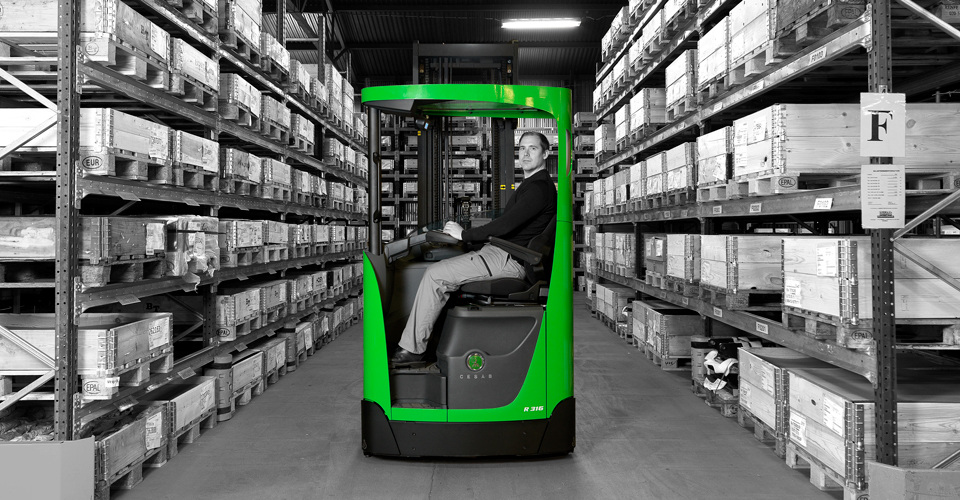 